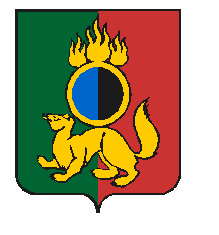 АДМИНИСТРАЦИЯ ГОРОДСКОГО ОКРУГА ПЕРВОУРАЛЬСКПОСТАНОВЛЕНИЕг. ПервоуральскНа основании статьи 95.2 Федерального закона от 29 декабря 2012 года № 273-ФЗ «Об образовании в Российской Федерации», руководствуясь письмом Министерства образования и молодежной политики Свердловской области от 11 декабря 2020 года.      № 330 «Об организации работы по итогам проведения в 2020 году независимой оценки качества условий осуществления образовательной деятельности организациями, осуществляющими образовательную деятельность, расположенными на территории Свердловской области», в соответствии с пунктом 2.3.3, 2.3.5, 2.3.6 раздела II протокола заседания Общественного совета по проведению независимой оценки качества условий осуществления образовательной деятельности организациями, осуществляющими образовательную деятельность, расположенными на территории Свердловской области, в режиме видеоконференцсвязи №12 от 26 ноября 2020 года, Администрация городского округа ПервоуральскПОСТАНОВЛЯЕТ:1. Утвердить состав рабочей группы по выполнению Планов по устранению недостатков, выявленных в ходе проведения в 2020 году независимой оценки качества условий осуществления образовательной деятельности в учреждениях дополнительного образования в сфере культуры городского округа Первоуральск (приложение №1).2. Утвердить Планы мероприятий по устранению недостатков, выявленных в ходе проведения в 2020 году независимой оценки качества условий осуществления образовательной деятельности организациями, расположенными на территории Свердловской области в учреждениях дополнительного образования в сфере культуры городского округа Первоуральск (далее-планы мероприятий) (приложение № 2, 3).3. Возложить ответственность за обеспечение контроля за выполнением планов мероприятий на:–директора Муниципального бюджетного образовательного учреждения  дополнительного образования "Первоуральская детская школа искусств" Максимову Марину Владимировну;–директора Муниципального бюджетного образовательного учреждения  дополнительного образования "Первоуральская детская художественная школа" Кальченко Марину Михайловну.4. Возложить ответственность за обеспечение контроля за выполнением планов мероприятий  на начальника управления культуры, физической культуры и спорта Башкирову Анастасию Викторовну.5. Назначить ведущего специалиста управления культуры, физической культуры и спорта Администрации городского округа Первоуральск Морину Марию Юрьевну, ответственным за предоставление информации в Министерство образования и молодежной политики Свердловской области отчетов о реализации планов мероприятий.6. Разместить в разделе «Независимая оценка качества оказания услуг» официальных сайтов учреждений дополнительного образования в сфере культуры и городского округа Первоуральск планы  и отчеты по устранению недостатков, выявленных в ходе проведения в 2020 году независимой оценки качества условий осуществления образовательной деятельности в учреждениях дополнительного образования в сфере культуры городского округа Первоуральск;7. Опубликовать настоящее постановление в газете «Вечерний Первоуральск» и разместить на официальном сайте городского округа Первоуральск.8. Контроль за исполнением настоящего постановления возложить на заместителя Главы Администрации городского округа Первоуральск по управлению социальной сферой Л.В.Васильеву.Глава городского округа Первоуральск						     И.В. Кабец12.03.2021№404Об утверждении Планов по устранениюнедостатков, выявленных в ходенезависимой оценки качества условийосуществления образовательной деятельности в учреждениях дополнительного образования в сфере культуры городского округа Первоуральск